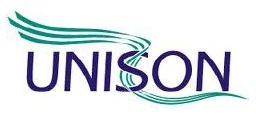 Edinburgh NAPIER UNIVERSITY BRANCHNomination Form – Election of Branch Officials 2019/20
I wish to propose the following UNISON members to serve in the post of I wish to propose the following UNISON members as stewards to serve on the Executive Committee for the year 2019/20Please send completed forms to unison@napier.ac.uk or a branch official or bring them to the meeting.INDIVIDUALS SHOULD NOT SEEK NOMINATION IF THEY ARE NOT PREPARED TO ATTEND MEETINGSChair:Secretary:Treasurer:H&S Rep:Comms. Officer:Welfare Officer:Steward 1:Steward 2:Steward 3:Steward 4:Steward 5:Proposer’s Name   …..….….….………………….Signature……………………...Seconder’s Name   …..….….….………………….Signature……………………...